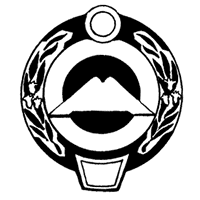 МИНИСТЕРСТВО ИМУЩЕСТВЕННЫХ И ЗЕМЕЛЬНЫХ   ОТНОШЕНИЙ КАРАЧАЕВО-ЧЕРКЕССКОЙ РЕСПУБЛИКИ(МИНИМУЩЕСТВО КЧР)РАСПОРЯЖЕНИЕ       ___.__. 2019                                                                                                               № ___                                                 г. Черкесск                                                                                           Об утверждении Порядка  осуществления контроля за использованием жилых  помещений специализированного жилищного фонда Карачаево-Черкесской Республики, предоставленных детям–сиротам и детям, оставшимся без попечения родителей, лицам из числа детей-сирот и детей, оставшихся без попечения родителейВ целях осуществления контроля за использованием  жилых помещений специализированного жилищного фонда Карачаево-Черкесской Республики, предоставленных детям–сиротам и детям, оставшимся без попечения родителей, лицам из числа детей-сирот и детей, оставшихся без попечения родителей,  в соответствии с Гражданским кодексом Российской Федерации, Жилищным кодексом Российской Федерации, Законом Карачаево-Черкесской Республики от 22.07.2005 № 71-РЗ «Об управлении государственной собственностью Карачаево-Черкесской Республики», Законом Карачаево-Черкесской Республики от 25.06.2013 № 34-РЗ «Об обеспечении детей-сирот и детей, оставшихся без попечения родителей, лиц из числа детей-сирот и детей, оставшихся без попечения родителей жилыми помещениями на территории Карачаево-Черкесской Республики и о внесении изменений в отдельный законодательный акт Карачаево-Черкесской Республики»  Министерству имущественных и земельных отношений Карачаево-Черкесской Республики 
         1. Утвердить Порядок осуществления контроля за использованием  жилых помещений специализированного жилищного фонда Карачаево-Черкесской Республики, предоставленных детям–сиротам и детям, оставшимся без попечения родителей, лицам из числа детей-сирот и детей, оставшихся без попечения родителей, согласно приложению.          2. Создать комиссию по  контролю за использованием жилых помещений, предоставленных  детям–сиротам и детям, оставшимся без попечения родителей, лицам из числа детей-сирот и детей, оставшихся без попечения родителей.3. Контроль над выполнением настоящего распоряжения возложить на заместителя Министра имущественных и земельных отношений Карачаево-Черкесской Республики, курирующего вопросы управления имуществом.   Министр                                                                                                             Д.Ю. БугаевПриложение к Распоряжению Министерства имущественных и земельных отношенийКарачаево-Черкесской Республикиот______________№________Порядокосуществления контроля за использованием жилых  помещений специализированного жилищного фонда Карачаево-Черкесской Республики, предоставленных детям–сиротам и детям, оставшимся без попечения родителей, лицам из числа детей-сирот и детей, оставшихся без попечения родителей1. Общие положения.1.1. Настоящий  Порядок осуществления контроля за использованием  жилых помещений специализированного жилищного фонда Карачаево-Черкесской Республики, предоставленных детям–сиротам и детям, оставшимся без попечения родителей, лицам из числа детей-сирот и детей, оставшихся без попечения родителей в Карачаево-Черкесской Республике (далее - Порядок) разработан в соответствии с Гражданским кодексом Российской Федерации, Жилищным кодексом Российской Федерации, Законом Карачаево-Черкесской Республики от 22.07.2005 № 71-РЗ «Об управлении государственной собственностью Карачаево-Черкесской Республики», Законом Карачаево-Черкесской Республики от 25.06.2013 № 34-РЗ «Об обеспечении детей-сирот и детей, оставшихся без попечения родителей, лиц из числа детей-сирот и детей, оставшихся без попечения родителей жилыми помещениями на территории Карачаево-Черкесской Республики и о внесении изменений в отдельный законодательный акт Карачаево-Черкесской Республики».1.2.Контроль за использованием жилых помещений специализированного жилищного фонда Карачаево-Черкесской Республики, предоставленных детям–сиротам и детям, оставшимся без попечения родителей, лицам из числа детей-сирот и детей, оставшихся без попечения родителей, соответствием жилых помещений данного фонда установленным санитарным и техническим правилам и нормам, иным требованиям законодательства (далее – Контроль) осуществляет комиссия  по  контролю за использованием жилых помещений, предоставленных  детям–сиротам и детям, оставшимся без попечения родителей, лицам из числа детей-сирот и детей, оставшихся без попечения родителей при Министерстве имущественных и земельных отношений Карачаево-Черкесской Республики (далее – Комиссия).1.3 Численный и персональный состав Комиссии определяется приказом Министерства имущественных и земельных отношений Карачаево-Черкесской Республики. В состав Комиссии включаются представители органов опеки и попечительства.1.4. Комиссия осуществляет свою деятельность в составе председателя, секретаря и членов комиссии. 1.5. Работа комиссии правомочна, если на ней присутствует более половины её членов.2.Функции по осуществлению контроля.2.1. В рамках реализации полномочий по осуществлению контроля Комиссией выполняются следующие функции:2.1.1. предотвращения проживания в жилом помещении лиц, не имеющих на то законных оснований;2.1.2. обеспечения использования жилого помещения по назначению, соблюдения в нем чистоты и порядка, поддержания в надлежащем состоянии; 2.1.3. соблюдения требований пожарной безопасности, санитарно-гигиенических и экологических требований;2.1.4. предотвращения выполнения в жилом помещении работ или совершения других действий, приводящих к его порче;2.1.5. предотвращения переустройства и (или) перепланировки жилого помещения, нарушение установленного порядка.
3.Требования к порядку осуществления контроля.3.1. Осуществление контроля осуществляется путем проведения плановых и внеплановых проверок и включает в себя следующие процедуры:3.1.1. принятие решения о проведении проверки;3.1.2. проведение проверки;3.1.3. оформление результатов проверки путем составления акта проверки;3.1.4. принятие мер в отношении фактов нарушений, выявленных при проведении проверки.3.2. Плановые проверки проводятся не реже 1 раза в год в соответствии с планом проведения проверок, утверждаемым распоряжением Министерства имущественных и земельных отношений Карачаево-Черкесской Республики;3.3. Внеплановые проверки проводятся на основании распоряжения Министерства имущественных и земельных отношений Карачаево-Черкесской Республики о проведении проверки при наличии следующих оснований:а) истечение срока, установленного для устранения нарушений требований законодательства, выявленных в ходе плановой проверки, указанного в акте, составленного по результатам плановой проверки;б) поступление в Министерство имущественных и земельных отношений Карачаево-Черкесской Республики письменных обращений юридических и физических лиц, содержащих сведения о ненадлежащем использовании и (или) незаконном распоряжении жилыми помещениями, ненадлежащем санитарном и техническом состоянии жилых помещений. При этом обращения, не позволяющие установить лицо, обратившееся в Министерство имущественных и земельных отношений Карачаево-Черкесской Республики, не могут служить основанием для проведения внеплановой проверки.3.4. Продолжительность мероприятий по контролю  не должна превышать 14 (четырнадцать) календарных дней.3.5.Осмотр государственного жилого помещения осуществляется в присутствии физического лица, являющегося нанимателем жилого помещения или его представителя.3.6. В случае необходимости применяются фотосъемка, видеозапись, иные установленные способы фиксации вещественных доказательств.3.7. Осмотр государственных  жилых помещений преимущественно проводится в рабочее время (с 9.00 до 18.00).3.8. По результатам проверки в срок не позднее 5 рабочих дней со дня ее окончания составляется акт проверки. Акт проверки составляется в двух экземплярах, один из которых направляется заказным письмом с уведомлением о вручении физическому лицу в течение 3 рабочих дней со дня его составления. Второй экземпляр акта проверки остается в Министерстве имущественных и земельных отношений Карачаево-Черкесской Республики.3.9. Срок проведения выездной плановой проверки  продлевается в случаях:3.9.1. Связанных с необходимостью проведения специальных экспертиз;3.9.2. Необходимости изучения значительного объема проверяемой информации;3.10. Министерство имущественных и земельных отношений Карачаево-Черкесской Республики обязано в пределах своей компетенции принять меры по устранению выявленных при осуществлении контроля нарушений использования  жилых помещений.В случае если при осуществлении контроля выявлены нарушения требований к использованию и содержанию жилых помещений, установленных действующим законодательством, а также признаки административных правонарушений, принятие мер по пресечению и (или) устранению которых не относится к компетенции Министерства имущественных и земельных отношений Карачаево-Черкесской Республики, Комиссия направляет материалы проверки в органы, наделенные в соответствии с законодательством соответствующей компетенцией, в течение 3 рабочих дней со дня составления акта проверки.4. Порядок оформления результатов мероприятий по контролю 4.1. По результатам плановых или внеплановых мероприятий по контролю оформляется акт (Приложение 1) в количестве  двух экземпляров.В акте указываются:- дата и место составления акта;- состав Комиссии;- дата, номер распоряжения, на основании которого проведено мероприятие по контролю;- фамилия, имя, отчество физического лица, а также лиц, присутствовавших при проведении мероприятия по контролю;- дата, время и место проведения мероприятия по контролю;- сведения о результатах мероприятия по контролю, в том числе о выявленных нарушениях, их характере, перечне мероприятий, необходимых для устранения выявленных нарушений;- сведения об ознакомлении или отказе в ознакомлении  с актом физического лица либо его представителя;- подписи лиц, осуществлявших мероприятие по контролю. 5. Ограничения при проведении мероприятий по контролю5.1. Уполномоченные лица при проведении мероприятий по контролю не вправе:- проверять выполнение обязательных требований, не относящихся к компетенции Комиссии;- осуществлять плановые проверки в случае отсутствия при проведении мероприятий по контролю проверяемых физических лиц либо их представителей;- требовать представления документов, информации, если они не являются объектами мероприятий по контролю и не относятся к предмету проверки, а также изымать оригиналы документов, относящихся к предмету проверки;- превышать установленные сроки проведения мероприятий по контролю.6. Права и обязанности проверяемых лиц при проведении мероприятий по контролю6.1. Физические лица или их представители при проведении мероприятий по контролю имеют право:- получать информацию об основаниях проверки, о полномочиях лиц, проводящих проверку, о предмете  проверки;- непосредственно присутствовать при проведении мероприятий по контролю;- давать объяснения по вопросам, относящимся к предмету проверки;- знакомиться с результатами мероприятий по контролю и указывать в актах о своем ознакомлении, согласии или несогласии с ними, а также с отдельными действиями уполномоченных лиц Комиссии;- обжаловать действия уполномоченных лиц, проводящих мероприятия по контролю, в установленном порядке.6.2. Проверяемые лица обязаны обеспечить доступ в проверяемое государственное жилое помещение членам Комиссии.7. Ответственность уполномоченных лиц, осуществляющих контроль.7.1.Уполномоченные лица, осуществляющие  контроль, несут ответственность за:- соблюдение требований действующего законодательства при исполнении своих обязанностей;- соблюдение установленного порядка осуществления контроля;- объективность и достоверность результатов проверок.Министримущественных и земельных отношенийКарачаево-Черкесской  Республики                                                                 Д.Ю.БугаевПриложение к Порядку осуществления контроля заиспользованием жилых  помещений специализированного жилищного фондаКарачаево-Черкесской Республики, предоставленных детям–сиротам и детям, оставшимся без попечения родителей, лицам из числа детей-сирот и детей, оставшихся без попечения родителейАКТпроверки использования жилого помещения_________________г.                      (дата)Комиссией по  контролю за использованием жилых  помещений специализированного жилищного фонда Карачаево-Черкесской Республики, предоставленных детям–сиротам и детям, оставшимся без попечения родителей, лицам из числа детей-сирот и детей, оставшихся без попечения родителей в составе:1.	________________________________________________________2.	________________________________________________________3.	________________________________________________________4.	________________________________________________________5.	________________________________________________________при участии  _____________________________________ на основании распоряжения Министерства имущественных и земельных отношений Карачаево-Черкесской Республики от _____________ №______  «__»_________ _____ года проведена плановая (внеплановая) проверка жилого помещения, расположенного по адресу:  ______________________________, д. ________, кв. ________, в которой _________________________________________________________________ ,                                                  (ФИО, дата рождения)является нанимателем по договору  найма жилого помещения из специализированного жилищного фонда от _____________ №____Квартира (жилой дом) по вышеуказанному адресу расположена на ______ этаже в _____ этажном доме, состоит из _____ комнат, общая площадь составляет ________ кв.м.На жилой площади согласно выписке из домовой книги зарегистрированы и /или проживают:В ходе обследования жилого помещения «____» ___________ г. установлено, что ______________________________________________________________________________________________________________________________________________________________________________________________________Перечень мероприятий, необходимых для устранения выявленных нарушений:______________________________________________________________________________________________________________________________________________________________________________________________________С актом ознакомлен:                             «__»__________ _______г.                                                                                 ______________  /__________________/                                                                                                                                                                                                                                                                  (подпись)            (ф.и.о. физического лица)Сведения об отказе в ознакомлении с актом:_______________________________________________________________________________________________________________________________Подпись лиц, проводивших проверку: __________________                                                           ___________________                                                                                                                            (ФИО)             __________________                                                           ___________________                                                                                                                            (ФИО)             __________________                                                           ___________________                                                                                                                            (ФИО)             __________________                                                           ___________________                                                                                                                            (ФИО)             __________________                                                           ___________________                                                                                                                            (ФИО)             Министримущественных и земельных отношенийКарачаево-Черкесской  Республики                                                                 Д.Ю.БугаевФамилия, Имя, ОтчествоГод рожденияПроживают/                         не проживаютРодственные отношения